شاسی از قوطی فابریک 40×40 با ضخامت 2 میلی متردارای عایق حرارتی مرغوب به ضخامت 2.5 اینچکوره از جنس استیل 304  ضخامت 2 میلی مترمبدل حرارتی از لوله مانیسمان از جنس آهن آتشخوار A516 با ضخامت 6 میلی مترتعداد لوله‌ها در مبدل حرارتی از ظرفیت 200.000 تا 250.000 کیلو کالری 18 عدد و از 300.000 تا 450.000 کیلو کالری 36 عدد.جوشکاری‌ها از نوع الکترونیکی با کیفیت فوق‌العاده، تست شده با فشار استاتیکی 5 بارتابلو برق تمام اتوماتیک همراه با سیستم هشدارساخته شده در دو مدل فن اکسیال و فن سانتریفوژ (حلزونی)دینام موتوژن تبریز و مشعل ایران رادیاتور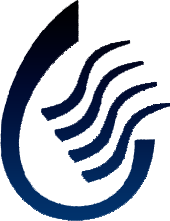 سهند هواسازاطمینان شما افتخار مامشخصات فنیهیترکوره هوای گرمابعاد(سانتی‌متر)حداکثر مصرف سوختظرفیت هوادهیمیزان مصرفی برق(کیلو وات)نوع فنظرفیت حرارتی110×110×2006.5 تا 21 (گازی)70001.1آکسیال200.000110×110×2007 تا 16 (گازوئیلی)120001.1سانتریفیوژ200.000110×135×3006.5 تا 27 (گازی)850001.5آکسیال250.000110×135×30011.1 تا 23.2 (گازوئیلی)140001.5سانتریفیوژ250.000170×130×24513.5 تا 39.7 (گازی)120001.5آکسیال300.000 تا 350.000170×130×24514 تا 30 (گازوئیلی)240002.2سانتریفیوژ300.000 تا 350.000200×130×24522.5 تا 54 (گازی)170002.2آکسیال400.000 تا 500.000200×130×24520 تا 40 (گازوئیلی)350004سانتریفیوژ400.000 تا 500.000آدرس:  تهران، خیابان شهید رجایی، خیابان ستاره، مجتمع یراق بندر، بلوک ب، واحد 15تلفن:  66752599-021 و 66752596-021همراه:  09122586618 وب‌سایت:  www.SahandHavasaz.com